		Warszawa, 28 maja 2024 r.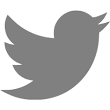 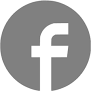 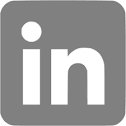 #Budimex #StrefaRodzica #BielskoBiała #43 #SzpitalBudimex otworzył 43. Strefę Rodzica w Bielsku-BiałejBudimex kontynuuje program "Strefa Rodzica. Budimex dzieciom" skierowany do dziecięcych oddziałów polskich szpitali. 27 maja br. otwarto kolejną wyjątkową przestrzeń dla najmłodszych pacjentów Szpitalu Pediatrycznego w Bielsku-Białej. To 43. przestrzeń dla rodziców na oddziałach pediatrycznych w Polsce, stworzona od podstaw i zaprojektowana z myślą o stworzeniu miejsca, w którym dzieci i ich rodzice mogą oderwać się od szpitalnej rzeczywistości. W poniedziałek 27 maja Budimex, oficjalnie przekazał nową część Szpitala Pediatrycznego w Bielsku-Białej w ramach programu „Strefa Rodzica. Budimex dzieciom”. Ogólnopolski program społeczny Budimeksu w trakcie 10 lat, stworzył już 43 przestrzenie na oddziałach dziecięcych w polskich szpitalach, przeznaczone dla maluchów i ich rodziców. Dzięki tej przestrzeni, najmłodsi pacjenci w województwie Śląskim będą mogli na chwilę oderwać się od myśli o chorobie i spędzać wolny czas w ciekawy sposób. Szacuje się, że Strefa Rodzica szpitalu w Bielsku-Białej w skali roku, będzie użytkowana przez około 8 tys. hospitalizowanych dzieci. Budimex dzięki wsparciu swoich wolontariuszy kompletnie odmienił wygląd dotychczasowej świetlicy, kuchni oraz łazienki w Szpitalu Pediatrycznym Bielsku-Białej. Nowy pokój zabaw został dostosowany do pacjentów w różnym wieku. Najmłodsze dzieci otrzymały przestrzeń idealną do zabawy, za to starsi podopieczni mogą czerpać radość z nauki i swojej twórczości. Pokój został uzupełniony komfortowymi sofami i fotelami, a łazienka oraz kuchnia przeszły gruntowne zmiany funkcjonalne, aby mogły służyć zarówno rodzicom, jak i dzieciom.„To dla mnie wielka przyjemność i zaszczyt, że mogliśmy oddać we współpracy ze szpitalem nową Strefę Rodzica. To 43 realizacja w ramach naszego programu społecznego i trzecia w tej części Polski. Wcześniej Budimex zrealizował podobne przestrzenie w szpitalach w Chorzowie i w Raciborzu. Szpital Pediatryczny, w którym się znajdujemy jest największą w regionie placówką medyczną dla dzieci, dlatego wiemy jak ważne było stworzyć w tym miejscu przestrzeń przyjazną dla dzieci i rodziców” – mówi Anna Karyś-Sosińska Członek Zarządu Budimex SA, Dyrektor Pionu Zarządzania Zasobami Ludzkimi.„Firma Budimex od ponad 10 lat angażuje się we wsparcie dziecięcych oddziałów polskich szpitali. Projekt posiada również ogromną wartość edukacyjną. Propaguje korzyści emocjonalne i wspiera proces leczenia poprzez zaangażowanie rodziców w opiekę nad chorym dzieckiem. Cieszę się, że wraz z moim zespołem mogliśmy dołożyć swoją cegiełkę do powstania Strefy Rodzica w Szpitalu Pediatrycznym w Bielsku-Białej” - dodaje Anna Karyś-Sosińska. Z ramienia gospodarzy w wydarzeniu udział wzięła Katarzyna Czauderna – Dyrektor ‎szpitala. Głównego wykonawcę i sponsora projektu, firmę Budimex SA, ‎reprezentowała Anna Karyś-Sosińska, Członek Zarządu Budimex SA oraz Wojciech Głuc , Dyrektor Rejonu Budownictwa Kolejowego Budimex SA. ‎Na wydarzeniu pojawili się także: ‎przedstawiciele samorządu powiatowego, lokalnych podmiotów i organizacji.‎BUDIMEX SA jest spółką z ponad pięćdziesięcioletnią tradycją, która ma znaczący udział w rozwoju gospodarczym Polski. W okresie ponad 50 lat istnienia firmy zrealizowaliśmy tysiące nowoczesnych inwestycji infrastrukturalnych, kubaturowych i przemysłowych. Kultura innowacyjności, doskonalenie i kierowanie się zasadami zrównoważonego rozwoju pozwoliły firmie zdobyć pozycję lidera polskiego rynku budowlanego. Jest obecna nie tylko na rynku polskim, ale też zagranicznym: słowackim, czeskim, niemieckim i łotewskim. Budimex działa aktywnie także na rynkach: OZE, elektromobilności, gospodarki odpadami, utrzymaniem dróg i nieruchomości oraz elektromobilności. Od 1995 roku Grupa Budimex notowana jest na warszawskiej GPW. Od 2011 roku wchodzi w skład indeksu najbardziej odpowiedzialnych spółek giełdowych. W 2024 roku firma weszła do indeksu WIG-20 – największych spółek giełdowych. Jej inwestorem strategicznym jest hiszpańska firma o globalnym zasięgu – Ferrovial. W skład grupy wchodzą m.in: Mostostal Kraków, FBSerwis, BXF Energia, Budimex Kolejnictwo, Budimex Mobility.Więcej informacji jest dostępnych na www.budimex.plKontakt: Michał Wrzosek Rzecznik Prasowytel. (22) 62 36 164, 512 478 522, michal.wrzosek@budimex.plwww.media.budimex.pl